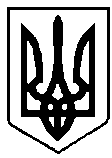 УКРАЇНАРІВНЕНСЬКА ОБЛАСТЬм. ВАРАШ	Р О З П О Р Я Д Ж Е Н Н Яміського голови06 квітня  2022 року	                       	     	 	 № 63-Род-22-1430Про введення комендантської години на території Вараської МТГКеруючись законами України «Про місцеве самоврядування в Україні», «Про правовий режим воєнного стану», постановою Кабінету Міністрів України  №573 від 08.07.2020 «Питання запровадження та здійснення деяких заходів правового режиму воєнного стану», указами Президента України від 24 лютого 2022 року №64/2022 «Про введення воєнного стану в Україні», затвердженого Законом України «Про затвердження Указу Президента України «Про введення воєнного стану в Україні», від 14 березня 2022 року №133/2022 «Про продовження строку дії воєнного стану в Україні», затвердженого Законом України «Про затвердження Указу Президента України «Про продовження строку дії воєнного стану в Україні»:Ввести комендантську годину на території Вараської міської територіальної громади з 22:00 год. до 06:00 год. щоденно починаючи з 06 квітня 2022 року до окремого розпорядження.Затвердити типову форму перепустки для пересування під час комендантської години згідно додатку.Визначити управління безпеки та внутрішнього контролю відповідальним за видачу перепусток.Посвідчення особи працівника ВП «Рівненська АЕС»  є його перепусткою та не потребує окремих дозволів для пересування під час комендантської години.Визнати таким, що втратило чинність, розпорядження міського голови від 24.02.2022 року №35-Род-22-1430 «Про введення комендантської години на території Вараської МТГ».Відділу інформаційної політики та комунікацій виконавчого комітету Вараської міської ради довести розпорядження до відома підприємств, установ, організацій та населення Вараської міської територіальної громади.Контроль за виконанням розпорядження залишаю за собою.Міський голова                                                          Олександр МЕНЗУЛ